Муниципальное дошкольное образовательное учреждение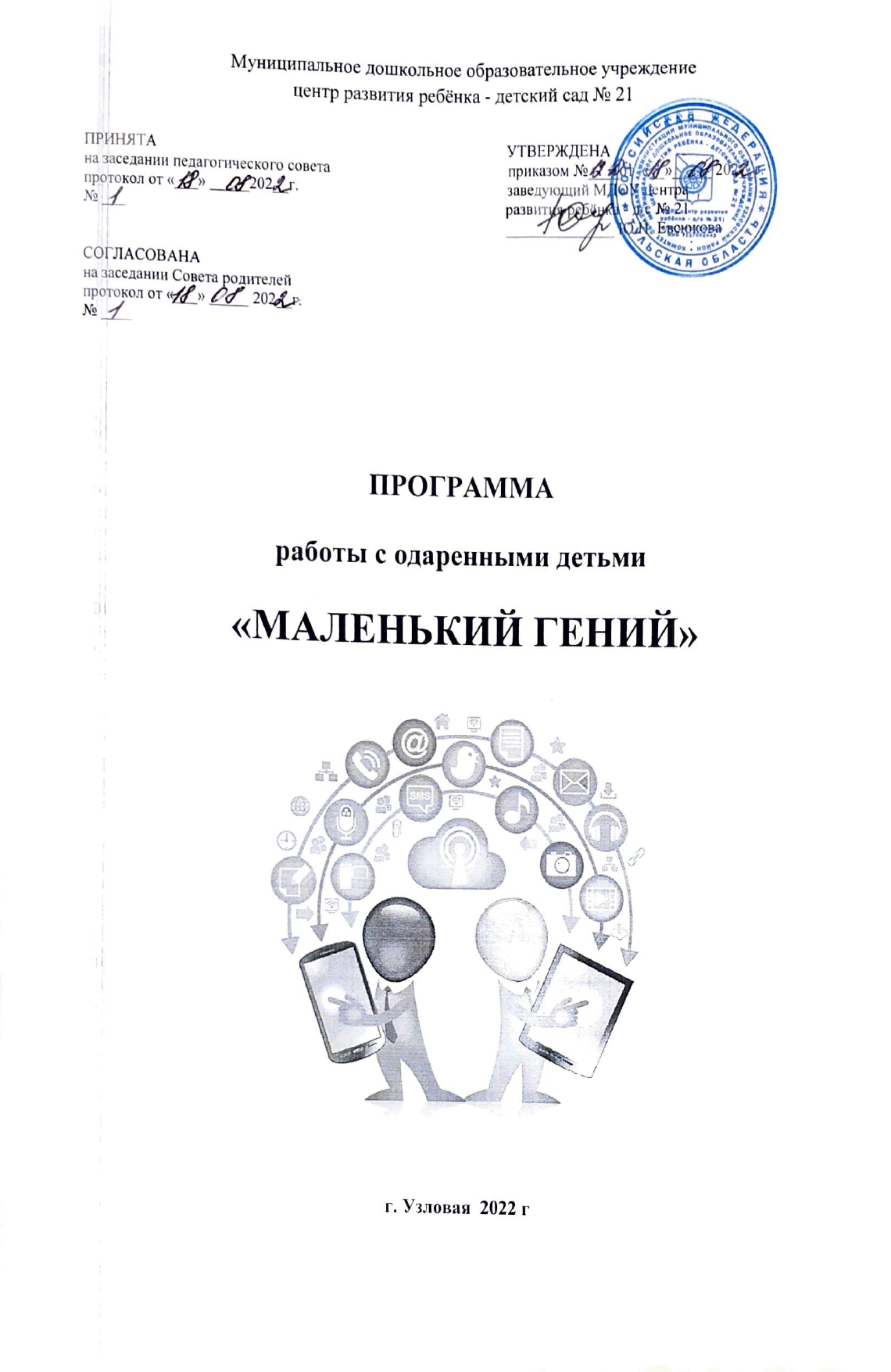 центр развития ребёнка - детский сад № 21на заседании педагогического совета                                              приказом №____от  «__»_____ 202__г.протокол от «___» _____202__г.                                                      заведующий МДОУ центра№ ___                                                                                                  развития ребёнка - д/с № 21                                                                                                                               ______________ Ю.Н. ЕвсюковаСОГЛАСОВАНАна заседании Совета родителейпротокол от «___» _____ 202__г.№ ____ПРОГРАММАработы с одаренными детьми «МАЛЕНЬКИЙ ГЕНИЙ»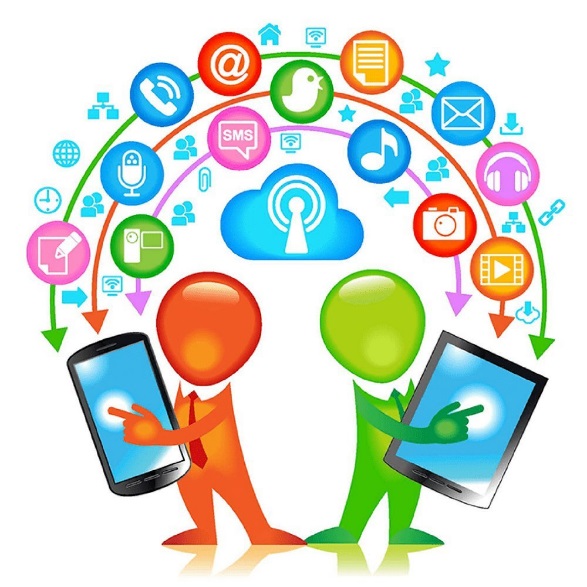 г. Узловая  2022 гСОДЕРЖАНИЕ 1. Пояснительная запискаВыявление одаренных детей на основе наблюдения, изучения психологических особенностей, речи, памяти, логического мышления и работа с одаренными детьми должны стать одним из важнейших аспектов деятельности детского сада. Для всех детей главнейшей целью образования и воспитания является обеспечение условий для раскрытия и развития всех способностей и дарований с целью их последующей реализации в профессиональной деятельности.Следует подчеркнуть, что именно на этих детей общество в первую очередь возлагает надежду на решение актуальных проблем современной цивилизации. Таким образом, поддержать и развить индивидуальность ребенка, не растерять, не затормозить рост его способностей – это особо важная задача воспитания и обучения одаренных детей в детском саду.Решая вопрос об организационных формах работы с одаренными детьми, следует признать нецелесообразным выделение таких воспитанников в особые группы. Одаренные воспитанники должны воспитываться и обучаться в группах вместе с другими детьми. Это позволит создать условия для дальнейшей социальной адаптации одаренных детей и одновременно для выявления скрытой до определенного времени одаренности других воспитанников.Создание условия, обеспечивающих выявление и развитие одаренных детей, реализацию их потенциальных возможностей, является одной из приоритетных социальных задач. Наличие социального заказа способствует интенсивному росту работ в этой области. Однако мировая практика работы с одаренными детьми указывает на то, что присутствии валидных методов идентификации одаренности эта работа может привести к негативным последствиям. Вместе с тем, психодиагностических процедур и методов работы с детьми определяется исходной концепцией одаренности. В этой связи требуется серьезная просветительская работа среди педагогов, а также родителей для формирования у них научно-адекватных современных представлений о природе, методах выявления и путях развития одаренности. Сложность этих задач определяется наличием широкого спектра подчас противоречащие друг другу подходов к указанной проблеме, в которой трудно разобраться педагогам и родителям. Поэтому становится актуальная разработка Программы одаренности, которая выступала бы в качестве теоретического и методического основания для работы с одаренными детьми.Цель и задачи программыЦель программы: создание условий для выявления, поддержки и развития  одаренных детей, их самореализации.Задачи программы:Разработать систему мониторинга и развития предпосылок одаренности у детей дошкольного возраста.Выявить детей с предпосылками одаренности.Составить	индивидуальные	маршруты	психолого-педагогического сопровождения одаренных детей.Скоординировать и интегрировать деятельность специалистов и родителей в этом направлении.Разработать	план	мероприятий	для	развития	творческих способностей       воспитанников детского сада.2. Нормативно-правовая база ПрограммыОснованием для разработки программы «Маленький гений» являются следующие нормативно-правовые документы:Основные положения «Декларации прав человека», принятой генеральной Ассамблеей ООН 10 декабря 1948 г.;Основные положения «Конвенции о правах ребенка», принятой Генеральной Ассамблеей ООН 20 ноября 1989 г.;Закон Российской Федерации «Об образовании»;Федеральная целевая программа «Одаренные дети», в рамках президентской программы “Дети России”, утвержденной правительством РФ от 03.10.2002 г.;Программа «Маленький гений» способствует выявлению и развитию предпосылок одаренности у детей дошкольного возраста в условиях детского сада детей в возрасте от 2 до 7 лет с учетом их возрастных и индивидуальных особенностей.Программа «Маленький гений» определяет создание условий для построения воспитательно-образовательного процесса, направленного на продуктивное психическое, физическое, интеллектуальное, и творческое развитие одаренных детей, на реализацию и совершенствование их способностей.Программа «Маленький гений» осуществляется по следующим направлениям:социально-коммуникативное развитие;познавательное развитие;речевое развитие;художественно-эстетическое развитие;физическое развитие.3. Принципы педагогической деятельности в работе с одаренными детьмиПринцип развивающего и воспитывающего обучения. Этот принцип означает, что цели, содержание и методы воспитания и обучения должны способствовать не только усвоению знаний и умений, но и познавательному развитию, а также воспитанию личностных качеств воспитанников.Принцип индивидуализации. Он состоит в том, что цели, содержание, процесс обучения должны как можно более полно учитывать индивидуальные и типологические особенности каждого ребёнка. Реализация этого принципа особенно важна для одаренных детей, у которых индивидуальные различия выражены в яркой и уникальной форме.Принцип учета возрастных возможностей. Этот принцип предполагает соответствие содержания образования, методов воспитания и обучения специфическим особенностям одаренных воспитанников на разных возрастных этапах, поскольку их более высокие возможности могут легко провоцировать завышение уровней трудности воспитания и обучения, что может привести к отрицательным последствиям.Принцип интеграции интеллектуального, морального, эстетического и физического развития.Принцип максимального разнообразия предоставляемых возможностей.4. Сфера одаренности ребенкаСоциально-коммуникативное развитие одаренного ребенка.Детский сад - первая социально-коммуникативная ступень, в котором начинается социально-личностное развитие ребенка. В группе детского сада ребенок начинает познавать все тонкости взаимодействия и общения с окружающими взрослыми и детьми. Педагоги признают необходимость как можно более ранней идентификации одаренных детей в детском коллективе для создания условий развития их дарования. Одаренный ребенок нередко отличается и особенной ранимостью. Ему со своей необычностью бывает нелегко среди сверстников. Поэтому задача педагогов ДОУ – помочь ребенку не только раскрыть свой талант, но и выстроить взаимоотношения с окружающими.Развитие социальных - коммуникативных навыков у одаренных детей дошкольного возраста весь процесс, связанный с обработкой языковых навыков, речевых умений, форм специальных усвоенного поведения, который включает в себя следующие компоненты:Диалоговые, коммуникативные навыки:вербальные (умение начать, поддерживать, завершить диалог, беседу, умение выслушать другого, сформулировать и задать вопрос;участвовать в коллективном обсуждение темы);невербальные (умения вести разговор повернувшись лицом к собеседнику;умение использовать при разговоре жесты, мимику, регулировать громкость и тембр голоса).Социальные навыки:умение выражать свои чувства и эмоции;умение взаимодействовать со взрослыми и сверстниками (как знакомыми, так и с незнакомыми);умение регулировать свое эмоциональное состояние в зависимости от ситуации.Социализация является важнейшим условием гармоничного развития одаренных детей. Через коммуникацию происходит развитие сознания и высших психологических функций. Необходимо сформировать у одаренных детей позитивное общение, которое позволит в дальнейшем комфортно жить в обществе людей; благодаря общению дети не только познаю других людей (взрослого или сверстника), но и самих себя. Социально-коммуникативное развитие младших, средних, старших подготовительные групп играет ведущую роль коммуникативные способности. Они позволяют различать те или иные ситуации общения, понимать состояния других людей в данных ситуациях и на основе этого адекватно выстраивать свое поведение.Важно, чтобы одаренный ребенок был готов пополнить свои знания, опираясь на приобретенные в детском саду. Это поможет дошкольнику легче адаптироваться к условиям школьной жизни, и, следовательно, быть социально активной личностью, умеющей реализоваться.Познавательное развитие одаренного ребенка.Любознательность – важнейшая отличительная черта ребенка. Ее становление возможно лишь благодаря еще одной важной особенности, отмеченной в ряде исследований. Эмоции - индикатор наличия потребностей и степени их удовлетворения. Проявления любознательности тесно связаны с действием центра положительных эмоций. Умственно одаренные дети получают удовольствие от умственного напряжения, они интересуются всем, подолгу рассматривают предметы, задают множество вопросов. При воспитании творца очень важно, чтобы любопытство вовремя переросло в любовь к знаниям - любознательность, а воля - в устойчивое психическое образование - познавательную потребность.Одаренный ребенок дошкольного возраста не терпит ограничений на свои исследования, и это свойство на всех возрастных этапах продолжает оставаться его важнейшей отличительной чертой. Лучший способ личностного развития, интеллектуального превосходства - искренний интерес к миру, проявляющийся в поисковой активности, в стремлении использовать любую возможность, чтобы чему-нибудь научиться. Сверхчувствительность к проблемам - способность удивляться и видеть проблемы и противоречия, в особенности там, где другим все представляется ясным и понятным. Дошкольники с высоким интеллектуальным развитием часто задают вопросы, которые даже родителей и воспитателей ставят в тупик. Такие дети способны и сами принимать оригинальные решения проблем.Познавательное развитие одаренного ребенка включает следующие компоненты:Высокий уровень развития логического мышления. Повышенный интерес к дивергентным задачам. Творцов с детства отличает то, что они не боятся дивергентных задач, имеющих не один, а множество правильных ответов. Люди, не склонные к творчеству, исследовательскому поведению, предпочитают задачи, имеющие ясные алгоритмы решения и один-единственный правильный ответ. Ситуации неопределенности, с неизбежностью возникающие при решении дивергентных задач, их раздражают и даже пугают.Оригинальность мышления - способность выдвигать новые, неожиданные идеи, отличающиеся от широко известных, банальных. Проявляется эта особенность в мышлении и поведении ребенка, в общении со сверстниками и взрослыми, во всех видах деятельности. Оригинальность (либо ее отсутствие) ярко выражается в характере и тематике самостоятельных рисунков, сочинении историй, конструировании и других продуктах детской деятельности.Гибкость мышления. Способность быстро   и легко   находить   новыестратегии решения, устанавливать ассоциативные связи и переходить (в мышлении и поведении) от явлений одного класса к другим, часто далеким по содержанию, называют гибкостью мышления.Легкость генерирования идей (продуктивность мышления). Чем больше идей, тем больше возможностей для выбора из них оптимальных, сопоставления, развития, углубления и т. п. Обилие идей, с одной стороны, является основой, с другой - необходимой предпосылкой творчества. Большое количество идей характерно для одаренного человека как реакция на проблемную ситуацию.Способность к прогнозированию. Способность к прогнозированию свойственна не только одаренным, но и всем детям. Известный психолог А. В. Брушлинский отмечал, что человек, решая мыслительную задачу, тем самым хотя бы в минимальной степени предвосхищает (прогнозирует) искомое будущее решение. Для одаренного ребенка характерна повышенная концентрация внимания. Выражается это высокой степенью погруженности в задачу; возможностью успешной настройки внимания даже при наличии помех на восприятие информации, относящейся к выбранной цели. Отсюда такая отличительная черта одаренного ребенка, как склонность к сложным и сравнительно долговременным заданиям. Обычный ребенок старшего дошкольного и даже младшего школьного возраста обладает довольно «низким порогом отключения», что выражается в быстрой утомляемости, в неспособности долго заниматься одним делом, в неустойчивости внимания. Практически прямо противоположные качества демонстрируют в этом плане одаренные дети: ребенок часто бывает, поглощен заинтересовавшим его занятием настолько, что его практически невозможно отвлечь, причем заниматься своим делом он способен длительное время, может возвращаться к нему в течение нескольких дней. Это качество проявляется у одаренных детей довольно рано. Многие исследователи склонны считать его важнейшим индикатором одаренности.Отличная память. Одаренные дошкольники помнят практически все уроки, которые проводит с ними воспитательница, быстро запоминают прочитанное, имена героев.Способность к оценке. Способность к оценке обеспечивает самодостаточность, самоконтроль, уверенность одаренного, творческого ребенка в самом себе, в своих способностях, в своих решениях, определяя этим его самостоятельность, не комфортность и многие другие, интеллектуальные и личностные качества. Особенности склонностей и интересов. Уже в детстве уровни познавательного развития одаренности можно судить по интересам и склонностям ребенка. У одаренных детей они часто очень широки и при этом устойчивы и осознанны. Это проявляется в особом упорстве в достижении цели. Маленький музыкант может часами отрабатывать сложные навыки игры на инструменте без всякого принуждения со стороны взрослых. Другое свойство, характерное для значительной части одаренных детей, - широта интересов. Им многое удается, многое по душе и потому им хочется попробовать себя в самых разных сферах.Речевое развитие одаренного ребенкаРечь - одна из основных линий развития ребенка особенно одаренного. Родной язык помогает малышу войти в наш мир, открывает широкие возможности для общения с взрослыми и детьми. С помощью речи малыш познает мир, высказывает свои мысли и взгляды. Однако дети с высокими умственными возможностями обладают некоторыми общими особенностями, которые должны учитывать воспитатели и специалисты. К таким общим особенностям относятся следующие:способность быстро схватывать смысл принципов, понятий, положений. Такая особенность требует широты тем, материала для обобщений. Прекрасные возможности в этом отношении представляет междисциплинарный подход.Потребность сосредотачиваться на заинтересовавших сторонах проблемы и стремление разобраться в них. Эта потребность редко удовлетворяется при традиционном обучении, ей надо дать реализоваться в специальных учебных программах через самостоятельную работу, задания открытого типа, развитие необходимых познавательных умений.Способность подмечать, рассуждать и выдвигать объяснения. Целенаправленное развитие высших познавательных процессов в специальных учебных программах поднимает эти способности на качественно новый уровень и избавляет от бремени бесконечных повторений очевидного.Обеспокоенность, тревожность в связи со своей непохожестью на сверстников. Включение в учебную программу аффективного компонента дает возможность ребенку лучше понять себя, других, научиться выражать себя и свои переживания и ведет к принятию себя и других.Художественно-эстетическое развитие одаренного ребенка.Актуальным является решение задач развития одарённости детей в дошкольном образовательном учреждении через организацию художественной деятельности, которая в настоящее время рассматривается в качестве значимой с точки зрения развития личности, её творческих способностей, инициативности, самостоятельности, формирования жизненных установок и ценностей.И.А. Лыкова, автор программы художественного воспитания, обучения и развития детей 2–7 лет, считает, что художественное образование детей дошкольного возраста должно быть направлено на формирование эстетического отношения к действительности, на развитие художественно-творческих способностей, на ознакомление детей с универсальным языком искусства – средствами художественно-образной выразительности.Формировании образного мышления ребёнка дошкольного возраста важно раскрыть его творческий потенциал, который впоследствии станет основой для развития творческой одарённости. Стимулятором этого развития выступает художественное образование.Художественная деятельность – это специфическая по своему содержанию и формам выражения активность, направленная на эстетическое освоение мира и развитие творческой одарённости ребёнка посредством искусства.Эстетическая деятельность – это духовно-практическая, эмоционально- рациональная активность человека, содержанием которой является построение индивидуальной картины мира через создание выразительных художественных образов, а целью – гармонизация своих отношений с миром, моделирование образа«Я», формирование Я - концепции творца.Многогранным и неисчерпаемым средством эстетического воспитания является искусство: изобразительное, музыка, литература, архитектура, театр, кино. Раннее приобщение детей к настоящему высокому искусству способствует зарождению в детской душе поистине эстетического восприятия действительности. Каждый вид искусства своеобразно отражает жизнь и оказывает свое особое влияние на ум и чувства ребенка.Следовательно, содержательное основание эстетического воспитания ребёнка и представляет собой систему специфических действий, направленных на восприятие, познание и создание художественного образа (эстетического объекта) в целях эстетического освоения мира.Развитие творческой одарённости у дошкольников происходит на основе практического интереса в развивающей творческой деятельности и реализуется в активном участии, а не в созерцательном сопереживании. Основу эстетического отношения и художественного развития дошкольника составляют «три кита» – эмоциональность, интерес, активность. И.А. Лыкова считает, что при умелом руководстве различными видами художественной деятельности старшие дошкольники создают осмысленные выразительные образы и адекватными средствами передают в них своё отношение к окружающему миру. В свете задач, стоящих перед муниципальной системой образования и направленных на поиск новых способов и технологий, которые обеспечивают более высокое качество образовательных услуг, в том числе технологий улучшения, качества образования посредством создания новых форм и способов взаимодействия детей и взрослых (педагогов, родителей).Художественная деятельность развивает творческую одарённость детей при определённых условиях:Создание целостного педагогического процесса художественно-эстетического развития детей.Работа коллектива строится по типу студийной, где в разных художественных группах реализуются принципы сотрудничества, партнёрства взрослых и детей. Это обеспечивает диалогическое взаимодействие в процессе совместной деятельности.Художественная деятельность понимается как средство формирования эстетического отношения к окружающему миру и развитию творческой одарённости.Физическое развитие одаренного ребенка.Физически одаренные дети, как правило, демонстрируют успехи в разных видах спорта, отлично владеют своим телом. В будущем могут стать чемпионами, танцорами, артистами цирка.Хорошие физические данные подразумевает спортивную одаренность. Спортивная (моторная) одаренность (проявляется в разных видах двигательной деятельности (спорт, танцы).Одаренные дети в детском саду как правило, среди дошкольников одного возраста всегда выделяются дети, которые:на занятиях все легко и быстро схватывают;знают многое о таких событиях и проблемах, о которых их сверстники не догадываются;быстро запоминают услышанное или прочитанное;решают сложные задачи, требующие умственного усилия;-задают много вопросов, интересуются многим и часто спрашивают;-оригинально мыслят и предлагают неожиданные ответы и решения;очень	восприимчивы,	наблюдательны	быстро	реагируют	на	все	новое, неожиданное.Одаренность в основном определяется тремя взаимосвязанными параметрами: опережающим развитием познания, психологическим развитием и физическими данными. 5. Механизмы реализации программыВнедрение в практику ранней диагностики одаренности и ее дальнейшего развития методов, учитывающих быстро меняющуюся социальную ситуацию и современные подходы к работе с одаренными детьми.Совершенствование деятельности администрации по мотивации педагогов на управление развитием исследовательских и творческих способностей воспитанников.Организация социальной и психолого-педагогической подготовки педагогических кадров для работы с одаренными детьми.Реализация программ дополнительного образования в части работы с одаренными детьми.Создание условий способствующих раскрытию и реализации творческого потенциала каждого воспитанника ДОУ.Создание и ежегодное пополнение банка данных одаренных детейОсновные этапы реализации программы 1этап - диагностико-организационный;Цель: Подготовить условия для формирования системы работы с одаренными воспитанниками в детском саду.2 этап - практический Цель: осуществление работы по трем направлениям: работа с педагогами; работа с детьми; работа с родителями.3этап — аналитический Цель: Переход системы работы с одаренными детьми в режим функционирования.6. Ожидаемые результаты программы.В соответствии с заявленной целью предполагаются следующие результаты по итогам реализации программы:Создание системы выявления и поддержки одаренных детей в возрасте от 2 до 7 лет.Создание воспитательно-образовательной среды, способствующей успешности каждого ребёнка через проявления его способностей и сохранение физического и психического здоровья.Увеличение	количества	воспитанников, имеющих высокие достижения в конкурсах, фестивалях, спортивных соревнованиях различного уровня.Развитие	потенциала	воспитателя в части компетентного выявления	и сопровождения одаренных детей.Создание необходимой материально технической базы детского сада для работы с одарёнными детьми.Пропагандировать и распространять психолого-педагогический опыт работы с одарёнными детьми.7. Методы диагностики в ходе реализации ПрограммыОценка	эффективности	реализации	программы	будет отслеживаться по следующим критериям:Количество дошкольников занявших призовые места в конкурсах, фестивалях, спортивных соревнованиях различного уровняОценка состояния здоровья и комфортности пребывания детей в детском саду, удовлетворенности	родителей, общественности воспитательно- образовательным процессом в ДОУ.Количество	детей	успешно	справляющихся	с	усвоением образовательной программой ДОУКоличество детей охваченных дополнительным образованием вне ДОУВ дошкольном образовательном учреждении имеются возможности для проведения целенаправленной работы по развитию интеллектуального и творчества, смотры -   конкурсы, дети   участвуют в городских   мероприятиях. В соответствии с данной концепцией:Одаренный ребенок – это ребенок, который выделяется яркими, очевидными, иногда выдающимися достижениями (или имеет внутренние предпосылки для таких достижений) в том или ином виде деятельности.Одаренность – это системное, развивающее в течение жизни качество психики, которое определяет возможность достижения человеком более высоких (необычных, незаурядных), результатов в той или нескольких видах деятельности по сравнению с другими людьми.На сегодняшний день большинство психологов признают, что уровень, качественное своеобразие и характер одаренности – это всегда результат сложного взаимодействия наследственности (природных задатков) и социальной среды, опосредованного деятельностью ребенка (игровой, образовательной, трудовой). В тоже время нельзя игнорировать и роль психологических механизмов саморазвития личности, лежащих в основе саморазвития личности, лежащих в основе формирования и реализации индивидуального дарования.Виды одаренности:лидерская (проявляется в социально-коммуникативном развитии);интеллектуальная (проявляется в познавательном развитии ребенка);сценическая, литературно-поэтическая (проявляется в речевом развитии);музыкальная, хореографическая, изобразительная (проявляется в художественно - эстетическом развитии);спортивно-организационная (проявляется в физическом развитии).Критерии выявления видов одаренности:Вид деятельности и обеспечивающие ее сферы психики.Степень сформированности одаренности:актуальная одаренностьпотенциальная одаренностьФорма проявления:явная одаренностьскрытная одаренностьШирота проявления в различных видах деятельности:общая (умственная) одаренностьспециальная одаренностьОсобенности возрастного развития:ранняя одаренность (вундеркинды)поздняя одаренность.Признаки одаренности – это те способности одаренного ребенка, которые проявляются в его реальной деятельности и могут быть оценены на уровне наблюдения за характером его действия. Признаки одаренности охватывают два аспекта поведения одаренного ребенка: инструментальный и мотивационный.Инструментальный - характеризует отношение ребенка к той или иной стороне действительностиПризнаки выявления одаренных детейКомплексный характер оценивания разных поведения и деятельности ребенка, что позволит использовать различные источники информации и охватить как можно больше широкий спектр его способностей;Длительность идентификации (развернутое во времени наблюдение за поведением данного ребенка в разных ситуациях);Анализ поведения ребенка в тех сферах деятельности, которые в максимальной соответствуют его склонностям и его интересам (включение в специально организованные предметно-игровые занятия, вовлечение в различные формы соответствующей предметной деятельности и т.д.);Использование тренинговых методов, в рамках которых можно организовывать определенные развивающие влияния, снимать типичные для данного ребенка психологические «преграды»;Подключение к оценке одаренного ребенка специалистов соответствующей предметно области деятельности (музыкантов, художников и т.д.);Оценка признаков одаренности ребенка не только по отношению к актуальному уровню его психического развития, но и с учетом зоны его ближайшего развития (в частности, на основе организации определенной образовательной среды с выстраиванием для индивидуальной траектории обучения).Преимущественная опора на экологически валидные методы психодиагностики имеющие дело с оценкой реального поведения ребенка в реальной ситуации.Такие как анализ продуктов деятельности, наблюдение, беседа, оценки педагогов и родителей.Приложение 1Методика диагностики общей одаренности «Интеллектуальный портрет» А.И.СавенковаПознавательная сфераОригинальность мышления. Способность выдвигать новые неожиданные идеи, отличающиеся от широко известных, общепринятых, банальных. Проявляется в мышлении и поведении ребенка, в общении со сверстниками и взрослыми, во всех видах его деятельности (ярко выражена в характере и тематике самостоятельных рисунков, сочинении историй, конструировании и др.).Гибкость мышления. Способность быстро и легко находить новые стратегии решения, устанавливать ассоциативные связи и переходить (в мышлении и поведении) от явлений одного класса к другим, часто далеким по содержанию. Проявляется в умении находить альтернативные стратегии решения проблем, оперативно менять направление поиска решения проблемы.Продуктивность. Беглость мышления, обычно рассматриваемая как способность к генерированию большого числа идей. Проявляется и может оцениваться по количеству вариантов решения разнообразных проблем и продуктов деятельности (проекты, рисунки, сочинения и др.).Способность к анализу и синтезу. Анализ — линейная, последовательная, логически точная обработка информации, предполагающая ее разложение на составляющие. Синтез, напротив, ее синхронизация, объединение в единую структуру. Наиболее ярко проявляется при решении логических задач и может быть выявлена практически в любом виде деятельности ребенка.Классификация и категоризация. Психические процессы, имеющие решающее значение при структурировании новой информации, предполагающие объединение единичных объектов в классы, группы, категории. Проявляется, кроме специальных логических задач, в самых разных видах деятельности ребенка, например, в коллекционировании, систематизации добываемых материалов.Высокая концентрация внимания. Выражается обычно в двух основных особенностях психики: высокая степень погруженности в задачу и возможность успешной «настройки» (даже при наличии помех) на восприятие информации, относящейся к выбранной цели. Проявляется в склонности к сложным и сравнительно долговременным занятиям (другой полюс характеризуется «низким порогом отключения», что выражается в быстрой утомляемости, в неспособности долго заниматься одним делом).Память. Способность ребенка запоминать факты, события, абстрактные символы, различные знаки — важнейший индикатор одаренности. Однако следует иметь в виду, что преимущество в творчестве имеет не тот, у кого больший объем памяти, а тот, кто способен оперативно извлечь из памяти нужную информацию. Проявление различных видов памяти (долговременная и кратковременная, смысловая и механическая, образная и символическая и др.) несложно обнаружить в процессе общения с ребенком.Сфера личностного развитияУвлеченность содержанием жизненно-практической задачи. Многие исследователи считают увлеченность содержанием задачи ведущей характеристикой одаренности. Деятельность тогда выступает эффективным средством развития способностей, когда она стимулируется не чувством долга, не стремлением получить награду, победить в конкурсе, а в первую очередь — интересом к содержанию. Проявляется в деятельности и поведении ребенка. Доминирующая мотивация может выявляться путем наблюдений и бесед.Перфекционизм. Характеризуется стремлением доводить продукты своей деятельности до соответствия их самым высоким требованиям. Как отмечают специалисты, высокоодаренные дети не удовлетворяются, не достигнув максимально высокого уровня в выполнении своей работы. Проявляется в самых разных видах деятельности, выражается в упорном стремлении делать и переделывать до соответствия самым высоким личным стандартам.Социальная автономность. Способность и стремление противостоять мнению большинства. В ребенке, несмотря на свойственную дошкольному и младшему школьному возрастам подражательность, это качество также присутствует, и степень его развития характеризует степень детской самостоятельности и независимости — качеств, необходимых и юному, и взрослому творцу. Проявляется в готовности отстаивать собственную точку зрения, даже если она противостоит мнению большинства, в стремлении действовать и поступать нетрадиционно, оригинально.Лидерство. Доминирование в межличностных отношениях. Лидерство в детских играх и совместных делах дает ребенку первый опыт принятия решений, что очень важно в любой творческой деятельности. Проявляется в совместных играх детей. Не всегда, но часто является результатом интеллектуального превосходства. Ребенок сохраняет уверенность в себе в окружении других людей, легко общается с другими детьми и взрослыми, проявляет инициативу в общении со сверстниками, принимает на себя ответственность.Соревновательность. Склонность к конкурентным формам взаимодействия. Приобретаемый в результате опыт побед и, особенно, поражений — важный фактор развития личности, закалки характера. Проявляется в склонности либо нежелании участвовать в деятельности, предполагающей конкурентные формы взаимодействия.Широта интересов. Разнообразные и при этом относительно устойчивые интересы ребенка — не только свидетельство его одаренности, но и желательный результат воспитательной работы. Основой этого качества у высокоодаренных являются большие возможности и универсализм. Широта интересов — основа многообразного опыта. Проявляется в стремлении заниматься самыми разными, не похожими друг на друга видами деятельности, в желании попробовать свои силы в самых разных сферах.Юмор. Без способности обнаружить несуразность, увидеть смешное в самых разных ситуациях невозможно представить творческого человека. Эта способность проявляется и формируется с детства. Она является свидетельством одаренности и вместе с тем эффективным механизмом психологической защиты. Проявления юмора многогранны, как сама жизнь, и легко можно обнаружить как их наличие, так и отсутствие.Как оцениватьДля оценки воспользуемся «методом полярных баллов». Каждую характеристику потенциала ребенка будем оценивать по пятибалльной шкале:5 — оцениваемое свойство личности развито хорошо, четко выражено, проявляется часто в различных видах деятельности и поведения;4 — свойство заметно выражено, но проявляется непостоянно, при этом и противоположное ему проявляется очень редко;3 — оцениваемое и противоположное свойства личности выражены нечетко, в проявлениях редки, в поведении и деятельности уравновешивают друг друга;2 — более ярко выражено и чаще проявляется свойство личности, противоположное оцениваемому;1 — четко выражено и часто проявляется свойство личности, противоположное оцениваемому, оно фиксируется в поведении и во всех видах деятельности;0 — сведений для оценки данного качества нет (не имею).Обработка результатовОтметки внесите в таблицу. Результат будет более объективен, если воспользоваться «методом экспертных оценок», т. е. привлечь к выставлению отметок других педагогов, хорошо знающих этих детей.Поставленные отметки (либо среднеарифметические показатели, так называемый «интеллектуальный портрет», составленный по результатам оценок нескольких педагогов) можно представить графически. «Идеальный результат» — два правильных семиугольника. Но у реального ребенка при объективной оценке обычно получается «звездочка» сложной конфигурации.Проведенная диагностика поможет выявить, на какой ступени находится одаренный ребенок, какие способности у него выражены ярче, а главное, она подскажет, как взаимодействовать с ним, таким. ПРИНЯТА      УТВЕРЖДЕНА№ п/пСодержаниеСтраница1Пояснительная записка32Нормативно - правовая база Программы43Принципы педагогической деятельности в работе с одаренными детьми 54Сферы одарённости ребёнка55Механизмы реализации программы116Ожидаемые результаты 127Методы диагностики в ходе реализации программы12Приложения15